Игра «Собери комплект посуды по размеру»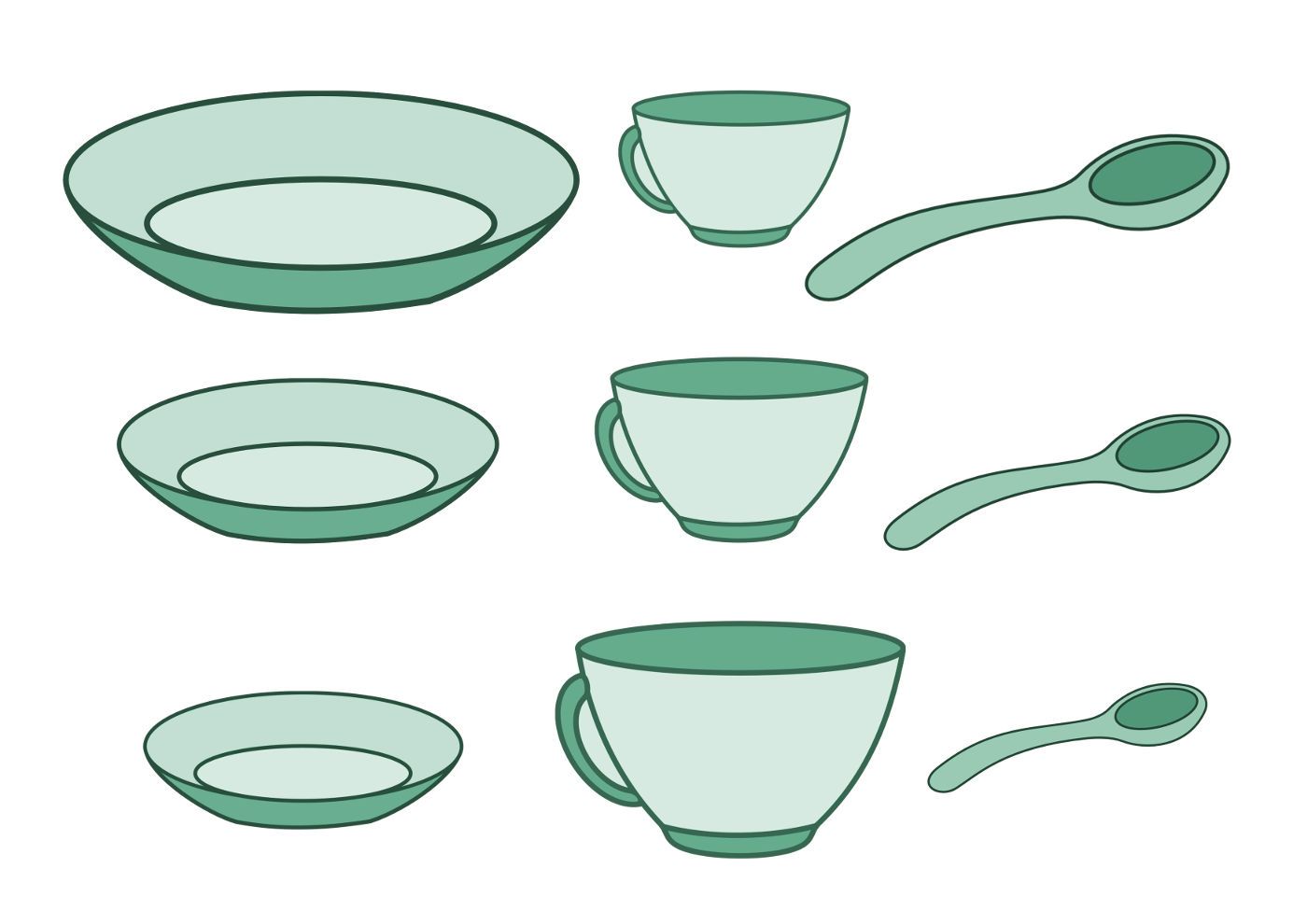 Игра «Назови кухонную принадлежность»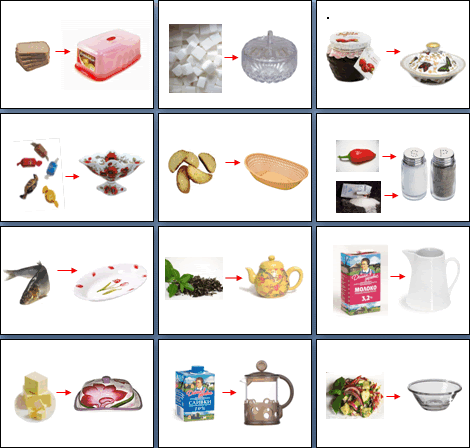 Игра «Найди кухонные предметы»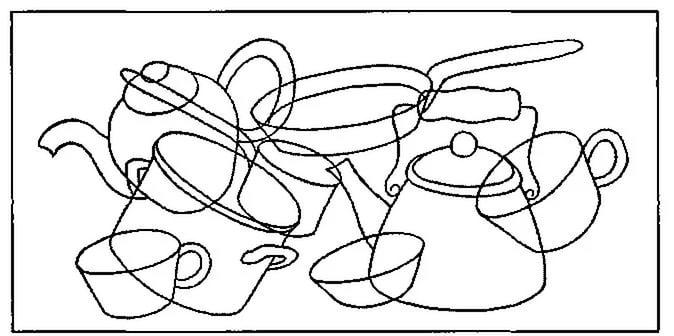 Раскраска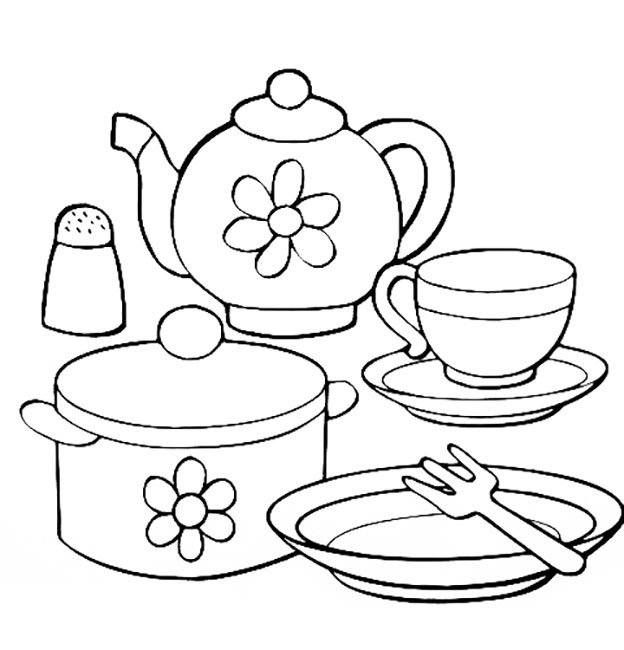 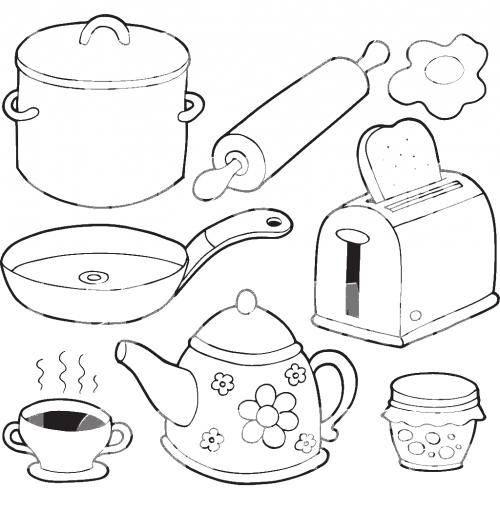 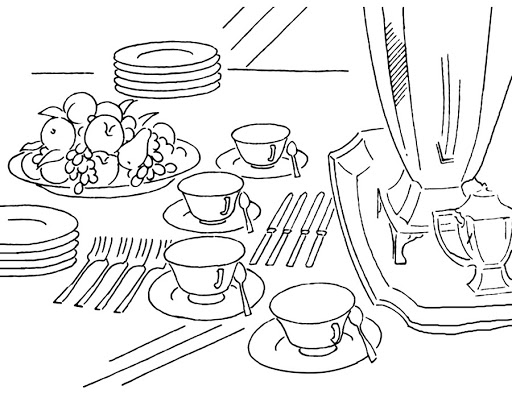 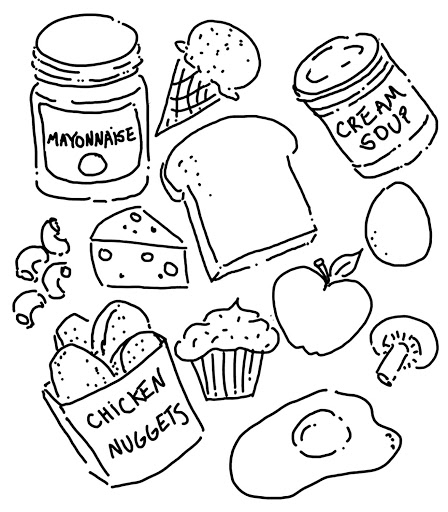 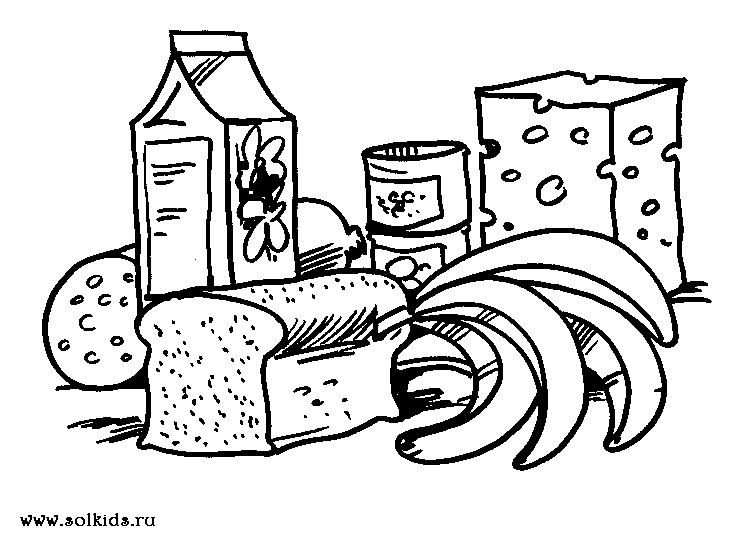 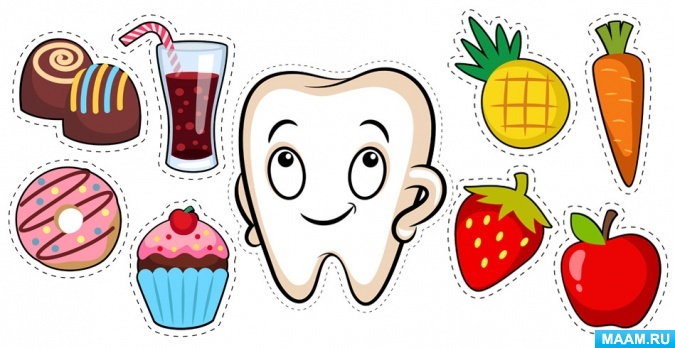 Игра «Где вредная, а где полезная еда?»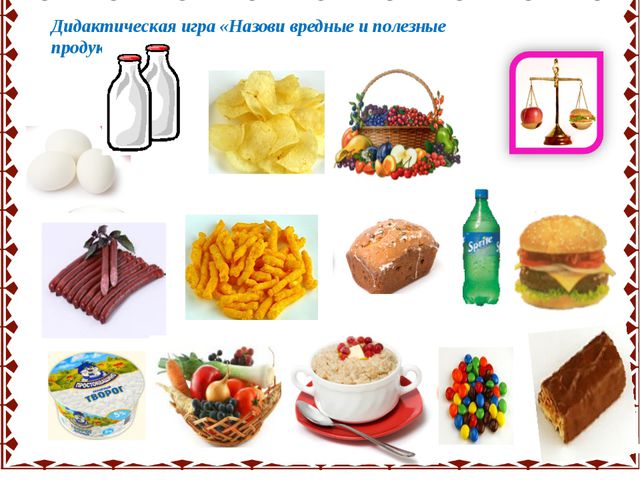 